Na tej spletni strani si lahko ogledate, kako se pišejo posamezne črke (filmček)https://www.facebook.com/264292630263249/posts/4330685336957271/?sfnsn=moŽelim ti veliko zdravja in uspeha pri pouku na daljavo.Za vsa dodatna pojasnila sem na voljo na e-naslovu: albina.gril@gmail.comZap- št. dneva – pouk na daljavoDatum:29.pet., 24. 4. 2020PredmetDejavnostDodatna navodilaSLJObravnava velikih pisnih črk I, K in HNapiši naslov Vaja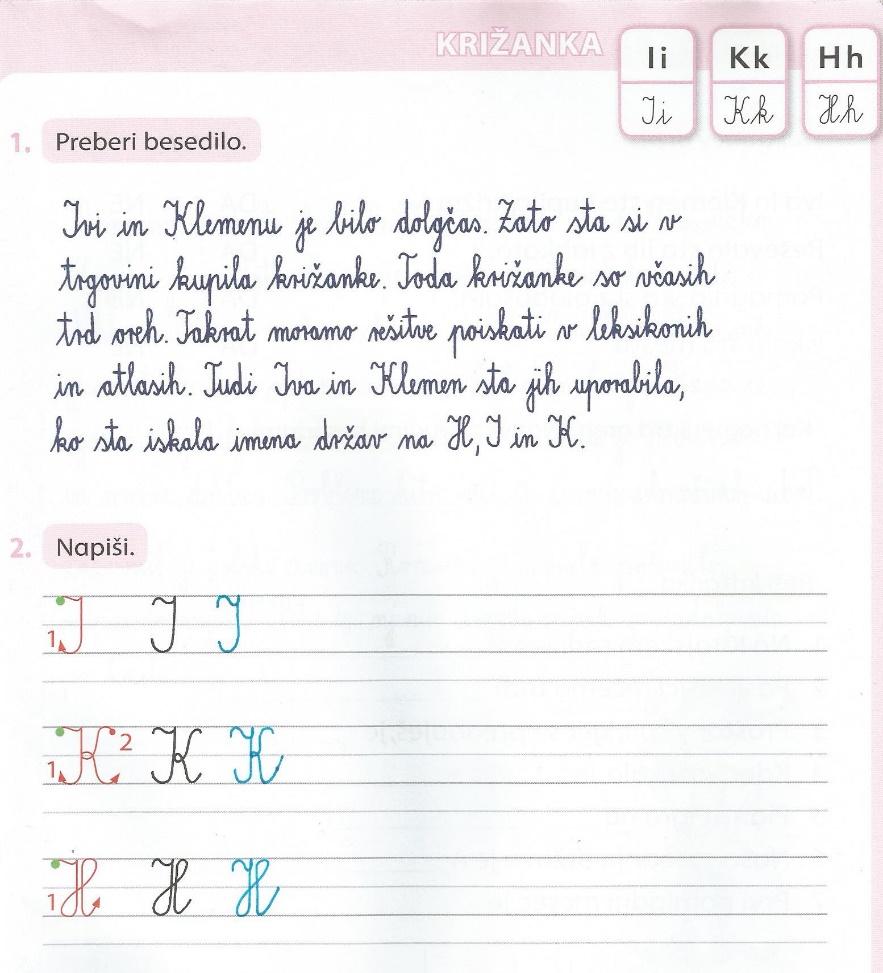 Gibanje - pojdi na sveži zrak, globoko dihaj, se razmigaj, tekaj, kriči…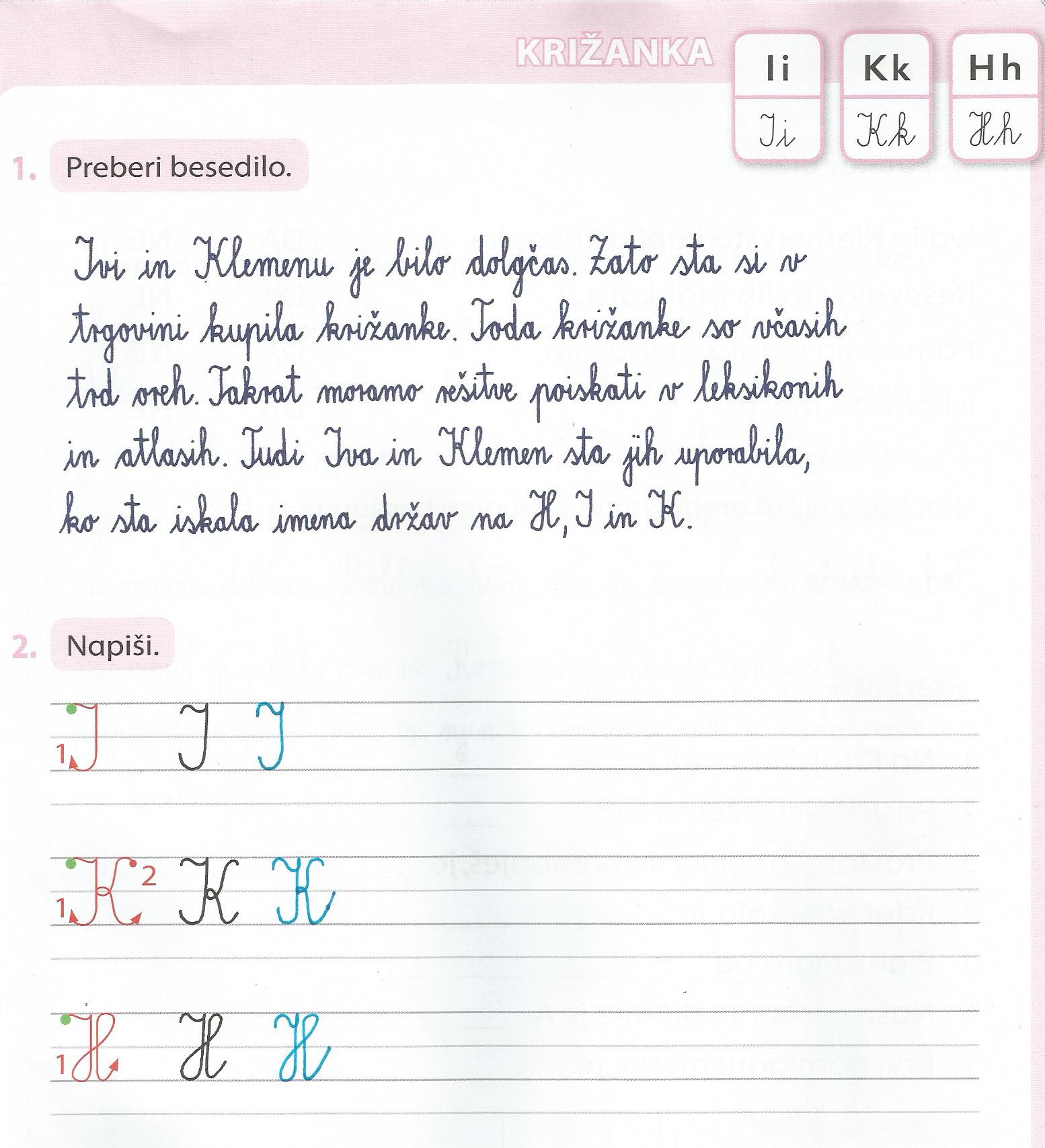 Vadi zapis novih črk- vsako črko 2 vrstici. Piši v velik zvezek za SLJ.Zapiši za vsako črko nekaj imen, ki se začnejo na novo črko. Vsaj dva imena na posamezno črko, če želiš pa lahko tudi več.Ne piši samo imena oseb, zapiši tudi ime kakšnega kraja ali priimek.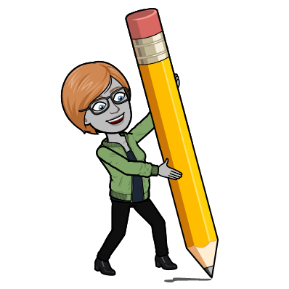 Besedilo  vsaj 2X preberi, saj s tem vadiš branje pisanih črtk. Besedilo lepopisno prepiši v lepopisni zvezek. Pazi na veliko začetnico in na velike pisane črke, ki ste jih že spoznali. Napiši naslov: Križanka